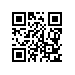 О составе государственной экзаменационной комиссии по проведению государственной итоговой аттестации студентов образовательных программ «Психоанализ и психоаналитическая психотерапия», «Психоанализ и психоаналитическое бизнес-консультирование» факультета социальных наук и секретарях государственной экзаменационной комиссииПРИКАЗЫВАЮ:1. Утвердить государственную экзаменационную комиссию (далее – ГЭК) по проведению государственной итоговой аттестации студентов 2 курса образовательных программ магистратуры «Психоанализ и психоаналитическая психотерапия», «Психоанализ и психоаналитическое бизнес-консультирование» направления подготовки 37.04.01 «Психология», факультета социальных наук, очной формы обучения в составе Президиума ГЭК и локальных ГЭК, а также секретарей Президиума ГЭК и локальных ГЭК.2. Утвердить состав Президиума ГЭК:Председатель Президиума ГЭК доктор психологических наук, профессор, заведующий лабораторией психологии общения и психосемантики факультета психологии Московского государственного университета им. М.В. Ломоносова  Петренко В.Ф.,Члены Президиума ГЭК:Россохин А.В., доктор психологических наук, профессор, заведующий кафедры психоанализа и бизнес-консультирования НИУ ВШЭ,Евдокименко А.С., кандидат психологических наук, доцент кафедры психоанализа и бизнес-консультирования НИУ ВШЭ,Лейкина А.С., кандидат филологических наук, клинический психолог, сертифицированный Executive-коуч, руководитель направления "Супервизии" ООО «Subcon Business Solutions», член Ассоциации психоаналитического коучинга и бизнес-консультирования,Чибис В.О., кандидат медицинских наук, старший преподаватель кафедры психоанализа и бизнес-консультирования НИУ ВШЭ,Лужанская Н.В., психоаналитически-ориентированный психотерапевт, бизнес-консультант (МВА), сертифицированный член Ассоциации психоаналитического коучинга и бизнес-консультирования, член СРО «Союз психотерапевтов и психологов»,Секретарь Президиума ГЭК – Фёдорова Е.В., менеджер факультета социальных наук.3. Утвердить локальные ГЭК по защите выпускных квалификационных работ:3.1 Локальная ГЭК №1 (образовательная программа «Психоанализ и психоаналитическая психотерапия»):Председатель локальной ГЭК №1 - Россохин А.В., доктор психологических наук, профессор, заведующий кафедрой психоанализа и бизнес-консультирования НИУ ВШЭ.Члены локальной ГЭК № 1:Станкевич Т.Л., клинический психолог, психотерапевт, член Международной психоаналитической ассоциации.Аузан П.А., кандидат психологических наук, доцент кафедры психоанализа и бизнес-консультирования НИУ ВШЭ;Чибис В.О., кандидат медицинских наук, старший преподаватель кафедры психоанализа и бизнес-консультирования НИУ ВШЭ;Лужанская Н.В., психоаналитически-ориентированный психотерапевт, бизнес-консультант (МВА), сертифицированный член Ассоциации психоаналитического коучинга и бизнес-консультирования, член «Союза психотерапевтов и психологов»;Чекункова О.В., клинический психолог, психоаналитически-ориентированный психотерапевт, кандидат Международной Психоаналитической Ассоциации (IPA), кандидат Парижского Психоаналитического Общества (SPP).Секретарь локальной ГЭК № 1- Фёдорова Е.В., менеджер факультета социальных наук;3.2 Локальная ГЭК №2 (образовательная программа «Психоанализ и психоаналитическое бизнес-консультирование»):Председатель локальной ГЭК № 2 - Россохин А.В., доктор психологических наук, профессор, заведующий кафедрой психоанализа и бизнес-консультирования НИУ ВШЭ.Члены локальной ГЭК № 2:Евдокименко А.С., кандидат психологических наук, доцент кафедры психоанализа и бизнес-консультирования НИУ ВШЭ;Стрижова Е.А., кандидат психологических наук, доцент кафедры психоанализа и бизнес-консультирования НИУ ВШЭ;Лейкина А.С., кандидат филологических наук, клинический психолог, сертифицированный Executive-коуч, руководитель направления "Супервизии" ООО «Subcon Business Solutions», член Ассоциации психоаналитического коучинга и бизнес-консультирования.Шаповалова Е.В., управляющий партнер ООО «Subcon Business Solutions», сертифицированный бизнес-коуч, член совета Ассоциации психоаналитического коучинга и бизнес-консультирования; Груздева М.А., сертифицированный бизнес-коуч, член Ассоциации психоаналитического коучинга и бизнес-консультированияСекретарь локальной ГЭК №2 – Алешина М.В., менеджер кафедры психоанализа и бизнес-консультирования.Первый проректор							                          В.В. РадаевРегистрационный номер: 6.18.1-01/2204-10Дата регистрации: 22.04.2020